Тематическая беседа с презентацией «Наркомания -добровольное самоубийство».21.09.2016 с обучающимися Свирского электромеханического техникума, Исполнителем  региональной системы по профилактике незаконного потребления наркотических средств и психотропных веществ, наркомании, токсикомании и др. зависимостей была проведена тематическая беседа с показом презентации на тему «Наркомания – добровольное самоубийство». Главная цель беседы – разъяснить негативное влияние наркомании, вредных привычек на здоровье подростков, показать актуальность и значимость проблемы, способствовать воспитанию отрицательного отношения к наркомании, побуждать подростков к сопротивлению вредным привычкам, учить противостоять давлению сверстников, развивать критическое мышление, воспитывать активную жизненную позицию.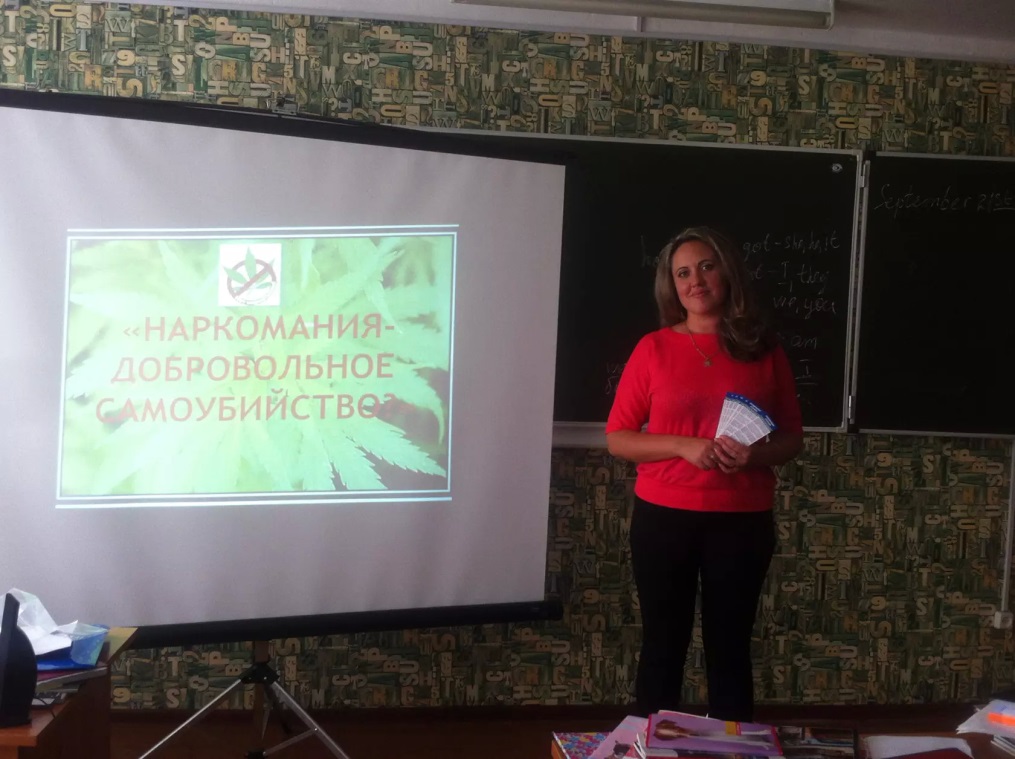 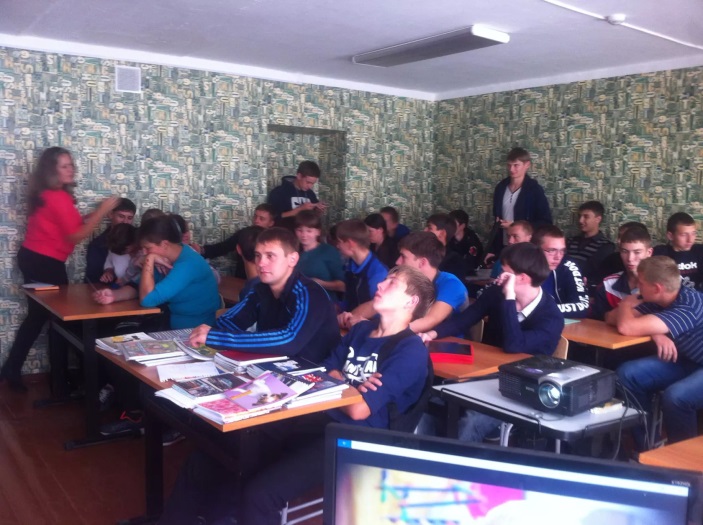 